Минобрнауки россииФЕДЕРАЛЬНОЕ ГОСУДАРСТВЕННОЕ БЮДЖЕТНОЕ ОБРАЗОВАТЕЛЬНОЕ УЧРЕЖДЕНИЕ ВЫСШЕГО ОБРАЗОВАНИЯ«ВОРОНЕЖСКИЙ ГОСУДАРСТВЕННЫЙ УНИВЕРСИТЕТ»(ФГБОУ ВО «ВГУ»)УТВЕРЖДАЮЗаведующий кафедройбухгалтерского учетанаименование кафедры, отвечающей за реализацию дисциплины__Сапожникова Н.Г.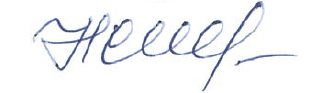 подпись, расшифровка подписи27.05.2017г.РАБОЧАЯ ПРОГРАММА УЧЕБНОЙ ДИСЦИПЛИНЫБ1.В.ДВ.14.02 Современные формы бухгалтерского учетаКод и наименование дисциплины в соответствии с учебным планом1. Шифр и наименование направления подготовки/специальности: 38.03.01. Экономика2. Профиль подготовки/специализация: Корпоративный учет и анализ3. Квалификация (степень) выпускника: бакалавр 4. Форма обучения: очная5. Кафедра, отвечающая за реализацию дисциплины: бухгалтерского учета 6. Составители программы: Забродин И.П., кандидат экономических наук                                                                         (ФИО, ученая степень, ученое звание)	7. Рекомендована: НМС экономического факультета ВГУ от 18.05.2017 г. № 5                                наименование рекомендующей структуры, дата, номер протокола,______________________________________________________________________________отметки о продлении вносятся вручную)______________________________________________________________________8. Учебный год: 2020-2021________                          Семестр(ы):  79.Цели и задачи учебной дисциплины: обеспечить овладение студентами знаний о современной постановке бухгалтерского учета в корпорациях в условиях автоматизации10. Место учебной дисциплины в структуре ООП: Профессиональный цикл; Вариативная часть. Дисциплина по выбору11. Планируемые результаты обучения по дисциплине/модулю (знания, умения, навыки), соотнесенные с планируемыми результатами освоения образовательной программы (компетенциями выпускников):12. Объем дисциплины в зачетных единицах/час.(в соответствии с учебным планом) — 2/72. Форма промежуточной аттестации(зачет/экзамен) зачет13. Виды учебной работы13.1. Содержание  дисциплины13.2. Темы (разделы) дисциплины и виды занятий14. Методические указания для обучающихся по освоению дисциплины(рекомендации обучающимся по освоению дисциплины: работа с конспектами лекций, презентационным материалом, выполнение практических заданий, тестов, заданий текущей аттестации и т.д.)	Обучающиеся для успешного освоения дисциплины должны посещать аудиторные занятия и выполнять задания для самостоятельной работы. В процессе посещения аудиторных занятий студенты выполняют лабораторные занятия по разделам учебной дисциплины. Самостоятельная работа обучающихся направлена на изучение ими отдельных вопросов учебной дисциплины. Самостоятельная работа является обязательной для каждого обучающегося, ее объем определяется учебным планом. Самостоятельная работа по дисциплине предполагает работу с информационными справочными системами, с учебной литературой, выполнение тестовых заданий.15. Перечень основной и дополнительной литературы, ресурсов интернет, необходимых для освоения дисциплины (список литературы оформляется в соответствии с требованиями ГОСТ и используется общая сквозная нумерация для всех видов источников)а) основная литература:б) дополнительная литература:В) информационные электронно-образовательные ресурсы (официальные ресурсы интернет):* Вначале указываются ЭБС, с которыми имеются договора у ВГУ, затем открытые электронно-образовательные ресурсы16. Перечень учебно-методического обеспечения для самостоятельной работы (учебно-методические рекомендации, пособия, задачники, методические указания по выполнению практических (контрольных) работ и др.)17. Информационные технологии, используемые для реализации учебной дисциплины, включая программное обеспечение и информационно-справочные системы (при необходимости)Для организации учебных занятий требуются:-персональный компьютер;-программное обеспечение общего назначения Microsoft Office;-специализированное программное обеспечение 1С «Бухгалтерия»18. Материально-техническое обеспечение дисциплины:(при использовании лабораторного оборудования указывать полный перечень, при большом количестве оборудования можно вынести данный раздел в приложение к рабочей программе)Наличие компьютерного класса19. Фонд оценочных средств:Перечень компетенций с указанием этапов формирования ипланируемых результатов обучения* В графе «ФОС» в обязательном порядке перечисляются оценочные средства текущей и промежуточной аттестаций. 19.2 Описание критериев и шкалы оценивания компетенций (результатов обучения) при промежуточной аттестацииДля оценивания результатов обучения на экзамене (зачете с оценкой) используется 4-балльная шала: «отлично», «хорошо», «удовлетворительно», «неудовлетворительно».Для оценивания результатов обучения на зачете используется – зачтено, не зачтеноСоотношение показателей, критериев и шкалы оценивания результатов обучения. Типовые контрольные задания или иные материалы, необходимые для оценки знаний, умений, навыков и (или) опыта деятельности, характеризующие этапы формирования компетенций в процессе освоения образовательной программы 19.3.1 Перечень вопросов к зачету (экзамену):Понятие формы бухгалтерского учетаПонятие учетных регистров и их видыХарактеристика основных форм бухгалтерского учетаАвтоматизированная форма бухгалтерского учетаПодготовительная работа в программе 1С-БухгалтерияУчет кассовых операций в условиях автоматизацииУчет поступления основных средств в условиях автоматизацииУчет операций по расчетным счетам в условиях автоматизацииУчет выбытия основных средств в условиях автоматизацииУчет расчетов с подотчетными лицами в условиях автоматизацииОсновы кадрового учета в условиях автоматизацииУчет приобретения материалов, товаров и услуг в условиях автоматизацииУчет начисления заработной платы и удержаний из нее в условиях автоматизацииУчет расчетов с поставщиками и подрядчиками в условиях автоматизацииУчет страховых взносов в условиях автоматизацииУчет расчетов с покупателями и заказчиками в условиях автоматизацииВыполнение регламентных операций по закрытию месяца в условиях автоматизацииУчет НДС в условиях автоматизацииИнвентаризация расчетов в условиях автоматизацииФормирование учетных регистров в условиях автоматизацииОрганизация налогового учета в условиях автоматизацииОсобенности Плана счетов бухгалтерского учета в условиях автоматизацииПодготовка бухгалтерской (финансовой) отчетности в условиях автоматизацииОсобенности формирования учетной политики в условиях автоматизацииПодготовка налоговой отчетности в условиях автоматизации19.3.2 Тестовые заданияКомплект тестовых заданий № 11. Форма бухгалтерского учета – это:      1.1. способ организации бухгалтерского учета у экономического субъекта;      1.2. совокупность технических средств ведения бухгалтерского учета;      1.3. совокупность учетных регистров, в которых в определенной последовательности делаются учетные записи с целью формирования данный бухгалтерской отчетности.2. Регистром бухгалтерского учета не является:      2.1. платежное поручение;      2.2. кассовая книга;      2.3. карточка складского учета.3. Регистром синтетического учета является:      3.1. инвентарная карточка учета основных средств;      3.2. главная книга;      3.3. материальный отчет.4. Регистры по видам учетных записей подразделяются на:      4.1. карточки, ведомости и книги;      4.2. регистры синтетического и аналитического учета;      4.3. хронологические, систематические и комбинированные регистры.5. Форма бухгалтерского учета устанавливается:      5.1. законодательством;      5.2. отраслевыми методическими рекомендациями;      5.3. организацией самостоятельно.6. Автоматизированная форма бухгалтерского учета позволяет:      6.1. отказаться от бумажных форм документов;      6.2. формировать только регистры синтетического учета;      6.3. формировать в единой учетной системе бухгалтерскую, налоговую, персонифицированную и др. виды отчетности.7. Автоматизированная форма бухгалтерского учета обеспечивает:      7.1. автоматический подсчет арифметических итогов в накопительных документах и регистрах;      7.2. автоматический подсчет оборотов и сальдо синтетических счетов и субсчетов;      7.3. оба предыдущих ответа правильны.8. Начало работы в программе 1-С Бухгалтерия предполагает:      8.1. ввод начальных остатков по счетам;      8.2. ввод сведений об организации;      8.3. формирование учетной политики организации.9. Автоматизированный учет кассовых операций предполагает:      9.1. отсутствие необходимости ведения кассовой книги;      9.2. отсутствие необходимости составления отчета кассира;      9.3. обеспечение тождества оборотов и остатков по счету 50 «Касса» с данными кассовой книги.10. Автоматизированный учет операций по расчетным счетам предполагает:      10.1. отсутствие необходимости в получении выписок банка с расчетного счета;      10.2. отсутствие необходимости сверки сальдо по счету 51 «Расчетные счета» с сальдо по выпискам банка;      10.3. автоматическое формирование учетных регистров по счету 51 «Расчетные счета».11. Автоматизированный учет расчетов с подотчетными лицами предполагает:      10.1. автоматическую увязку расходного кассового ордера на выдачу аванса с авансовым отчетом;      10.2. автоматическую увязку приходного кассового ордера на возврат остатка аванса с авансовым отчетом;      10.3. автоматическое заполнение авансового отчета в части подтверждения фактически произведенных расходов подотчетного лица.12. Автоматизированный учет товарно-материальных ценностей предполагает:      12.1. автоматическое распределение ТЗР между наименованиями приходуемых материалов;      12.2. возможность автоматического распределения ТЗР между наименованиями приходуемых материалов при условии выбора соответствующей опции;      12.3. автоматическое заполнение справочника номенклатуры приобретаемых материалов.Комплект тестовых заданий № 21. Аналитический учет материалов в программе 1С-Бухгалтерия предполагает:1.1. учет по складам, материально-ответственным лицам и договорам на приобретение материалов;1.2. учет по складам и номенклатурным группам приобретаемых материалов;1.3. учет по номенклатурным группам приобретаемых материалов.2. Аналитический учет затрат основного производства в программе 1С-Бухгалтерия предполагает:2.1. учет по номенклатурным группам продукции и статьям затрат;2.2. учет по номенклатурным группам продукции и подразделениям;2.3. учет по номенклатурным группам продукции, подразделениям и статьям затрат.3. Перечень статей затрат в программе 1С-Бухгалтерия:3.1. устанавливается организацией самостоятельно и записывается в соответствующий справочник;3.2. устанавливается при формировании учетной политики;3.3. установлен разработчиками программы по умолчанию.4. План счетов в программе 1С-Бухгалтерия:4.1. совмещает счета бухгалтерского и налогового учета;4.2. предполагает разделение планов счетов для целей бухгалтерского и налогового учета;4.3. не используется для налогового учета.5. Ведение налогового учета в программе 1С-Бухгалтерия:5.1. осуществляется параллельно с бухгалтерским учетом в аналитическом учете;5.2. осуществляется параллельно с бухгалтерским учетом на отдельных счетах налогового учета;5.3. ведение налогового учета в программе 1С-Бухгалтерия не предусмотрено.6. Для автоматического выполнения корреспонденций счетов по учету начисленной заработной платы в программе 1С-Бухгалтерия необходимо:6.1. оформить отражение заработной платы в регламентированном учете;6.2. оформить начисление заработной платы и удержания из нее;6.3. оформить начисление заработной платы и ее отражение в регламентированном учете.7. Аналитический учет расчетов с поставщиками и подрядчиками в программе 1С-Бухгалтерия организован:7.1. по каждому отдельному поставщику;7.2. по каждому отдельному поставщику в разрезе приобретенных ценностей;7.3. по каждому отдельному поставщику в разрезе заключенных договоров.8. Принятие к вычету НДС по приобретенным ценностям в программе 1С-Бухгалтерия осуществляется:8.1. в конце месяца или квартала при формировании книги покупок;8.2. при приемке приобретенного актива и вводе счета-фактуры поставщика;8.3. либо первым, либо вторым способом в зависимости от выбранных настроек программы.9. Содержание всех фактов хозяйственной жизни по выбранному счету можно увидеть из регистра:9.1. анализ счета;9.2. карточка счета;9.3. обороты счета.10. Начисление НДС к уплате с проданной продукции (работ, услуг) в программе 1С-Бухгалтерия осуществляется:10.1. в конце месяца или квартала при формировании книги продаж;10.2. при отгрузке проданного актива и выписке счета-фактуры покупателю;10.3. либо первым, либо вторым способом в зависимости от выбранных настроек программы.11. Амортизация основных средств в программе 1С-Бухгалтерия начисляется:11.1. как операция, введенная вручную в конце каждого месяца;11.2. как регламентная операция;11.3. как регламентная операция при закрытии месяца.12. При закрытии месяца в программе 1С-Бухгалтерия закрываются:12.1. счета 10 «Материалы», 26 «Общехозяйственные расходы», 90 «Продажи»;12.2. счета 25 «Общепроизводственные расходы», 26 «Общехозяйственные расходы», 44 «Расходы на продажу»;12.3. счета 20 «Основное производство», 25 «Общепроизводственные расходы», 26 «Общехозяйственные расходы».19.4. Методические материалы, определяющие процедуры оценивания знаний, умений, навыков и (или) опыта деятельности, характеризующих этапы формирования компетенцийОценка знаний, умений и навыков, характеризующая этапы формирования компетенций в рамках изучения дисциплины осуществляется в ходе текущей и промежуточной аттестаций.Текущая аттестация проводится в соответствии с Положением о текущей аттестации обучающихся по программам высшего образования Воронежского государственного университета. Текущая аттестация проводится в форме устного опроса.Критерии оценивания приведены выше.Промежуточная аттестация проводится в соответствии с Положением о промежуточной аттестации обучающихся по программам высшего образования.Контрольно-измерительные материалы промежуточной аттестации включают в себя теоретические вопросы, позволяющие оценить уровень полученных знаний, степень сформированности умений и навыков. Пример Контрольно-измерительного материала промежуточной аттестации приведен ниже.Контрольно-измерительный материал № 1Понятие формы бухгалтерского учета     2.  Учет материальных затрат в условиях автоматизацииПри оценивании используются количественная шкала оценок. Критерии оценивания приведены выше.КомпетенцияКомпетенцияПланируемые результаты обученияКодНазваниеПланируемые результаты обученияПК 15Способность формировать бухгалтерские проводки по учету источников и итогам инвентаризации и финансовых обязательств организациизнать: понятие и виды современных форм бухгалтерского учетауметь: формировать бухгалтерские проводки по учету источников и итогам инвентаризации и финансовых обязательств организациивладеть (иметь навык(и)): формирования бухгалтерских проводок по учету источников и итогам инвентаризации и финансовых обязательств организацииПК 16Способность оформлять платежные документы и формировать бухгалтерские проводки по начислению и перечислению налогов и сборов в бюджеты различных уровней, страховых взносов – во внебюджетные фондызнать: назначение и содержание платежных документовуметь: оформлять платежные документы и формировать бухгалтерские проводки по начислению и перечислению налогов и сборов в бюджеты различных уровней, страховых взносов – во внебюджетные фондывладеть (иметь навык(и)): оформления платежных документов и формирования бухгалтерских проводок по начислению и перечислению налогов и сборов в бюджеты различных уровней, страховых взносов – во внебюджетные фондыВид учебной работыТрудоемкость Трудоемкость Трудоемкость Трудоемкость Вид учебной работыВсегоПо семестрамПо семестрамПо семестрамВид учебной работыВсего№ семестра 7№ семестра…Аудиторные занятия3636в том числе:                           лекции1818практические1818лабораторныеСамостоятельная работа3636Форма промежуточной аттестации(зачет – 0 час. / экзамен  – __час.)00Итого:7272№ п/пНаименование раздела дисциплиныСодержание раздела дисциплиныЛекцииЛекцииЛекции1.1Понятие формы бухгалтерского учета. Характеристика автоматизированной формы учета как современной формы ведения учетаРегистры и формы бухгалтерского учета. Виды форм бухгалтерского учета. Автоматизированная форма бухгалтерского учета1.2Организация и ведение бухгалтерского учета в программе «1С: Бухгалтерия 8»Базовые принципы ведения учета в программе «1С: Бухгалтерия 8». Порядок работы с информационной базой. Настройка главного меню1.3Осуществление подготовительной работы к ведению учетаРабота со справочной системой программы. Формирование справочников. Настройка параметров учетной политики. План счетов. Ввод сведений об организации1.4Учет денежных средствУчет кассовых операций, операций с подотчетными лицами, операций по расчетному счету1.5Учет товарно-материальных ценностейУчет поступления товарно-материальных ценностей. Формирование книги покупок. Формирование регистров складского и бухгалтерского учета1.6Учет производственных операцийУчет прямых и косвенных затрат, учет выпуска и реализации готовой продукции, учет незавершенного производства1.7Учет основных средствУчет поступления и выбытия основных средств, их ремонта и модернизации. Учет арендных и лизинговых операций1.8Организация учета заработной платыКадровый учет, учет начисления заработной платы и страховых взносов. Учет удержаний из заработной платы1.9Порядок завершения периодаУчет начисления амортизации, списания расходов будущих периодов. Закрытие счетов1.10Формирование отчетности организацииФормирование оборотно-сальдовой ведомости, бухгалтерской и налоговой отчетности	Лабораторные работы	Лабораторные работы	Лабораторные работы2.1Практические занятияПрактические занятияПрактические занятия3.1Понятие формы бухгалтерского учета. Характеристика автоматизированной формы учета как современной формы ведения учетаРегистры и формы бухгалтерского учета. Виды форм бухгалтерского учета. Автоматизированная форма бухгалтерского учета3.2Организация и ведение бухгалтерского учета в программе «1С: Бухгалтерия 8»Базовые принципы ведения учета в программе «1С: Бухгалтерия 8». Порядок работы с информационной базой. Настройка главного меню3.3Осуществление подготовительной работы к ведению учетаРабота со справочной системой программы. Формирование справочников. Настройка параметров учетной политики. План счетов. Ввод сведений об организации3.4Учет денежных средствУчет кассовых операций, операций с подотчетными лицами, операций по расчетному счету3.5Учет товарно-материальных ценностейУчет поступления товарно-материальных ценностей. Формирование книги покупок. Формирование регистров складского и бухгалтерского учета3.6.Учет производственных операцийУчет прямых и косвенных затрат, учет выпуска и реализации готовой продукции, учет незавершенного производства3.7Учет основных средствУчет поступления и выбытия основных средств, их ремонта и модернизации. Учет арендных и лизинговых операций3.8Организация учета заработной платыКадровый учет, учет начисления заработной платы и страховых взносов. Учет удержаний из заработной платы3.9Порядок завершения периодаУчет начисления амортизации, списания расходов будущих периодов. Закрытие счетов3.10Формирование отчетности организацииФормирование оборотно-сальдовой ведомости, бухгалтерской и налоговой отчетности№ п/пНаименование темы
 (раздела) дисциплиныВиды занятий (часов)Виды занятий (часов)Виды занятий (часов)Виды занятий (часов)Виды занятий (часов)№ п/пНаименование темы
 (раздела) дисциплиныЛекцииПрактическиеЛабораторныеСамостоятельная работаВсего1Понятие формы бухгалтерского учета. Характеристика автоматизированной формы учета как современной формы ведения учета11242Организация и ведение бухгалтерского учета в программе «1С: Бухгалтерия 8»11243Осуществление подготовительной работы к ведению учета22484Учет денежных средств22485Учет товарно-материальных ценностей22486Учет производственных операций22487Учет основных средств22488Организация учета заработной платы22489Порядок завершения периода224810Формирование отчетности организации2248Итого:18183672№ п/пИсточник126 положений по бухгалтерскому учету : сб. док. – М.: Изд-во «Омега-Л», 2015 .— 416 с.2Федеральный закон «О бухгалтерском учете» от 06.12.2011г. №402-фз3Бухгалтерский учет и отчетность: учеб.пособие / коллектив авторов под ред. Д.А. Ендовицкого. – М.: КНОРУС, 2015. – 360 с.4Булгакова С.В., Сапожникова Н.Г Теория бухгалтерского учета. – Воронеж, Издательский дом Воронежского госуниверситета, 2015. – 267 с.5Бухгалтерский финансовый учет : учебник / Бахтурина Ю.И. [и др.] ; под ред. Н.Г. Сапожниковой. – Москва : ИНФРА-М, 2017. – 505 с.6Кеворкова Ж.А. План и корреспонденция счетов бухгалтерского учета. Более 10000 проводок. : практическое пособие / Ж.А. Кеворкова, Н.Г. Сапожникова, А.А. Савин. — 3-е издание .— Москва : Проспект, 2015 .— 592 с.7Сапожникова Н.Г. Бухгалтерский учет : учебник для студентов вузов, обучающихся по специальности "Менеджмент организации" / Н.Г. Сапожникова .— 6-е изд., перераб. и доп. — Москва : КноРус, 2016 .— 456 c. 8Сапожникова Н.Г., Поправко И.Н. Лабораторный практикум по бухгалтерскому учету№ п/пИсточник9Сапожникова Н.Г., Забродин И.П. Бухгалтерский учет в корпорациях: практикум. – Воронеж, Издательский дом ВГУ, 2015. – 194 с.10Сапожникова Н.Г., Лаврухина Т.А. Отчетность организаций: учебник. – Воронеж: Издательский дом ВГУ, 2016. – 340 с.11Сапожникова Н.Г. Лабораторный практикум по бухгалтерскому учету : учебное пособие / Н.Г. Сапожникова, И.В. Поправко. – М. : КНОРУС, 2016. – 200 с.№ п/пРесурс12Специальная Интернет-версия справочной правовой системы КонсультантПлюс. – URL: http://base.consultant.ru/cons/cgi/online.cgi?reg=home.№ п/пИсточник1Сапожникова Н.Г., Забродин И.П. Бухгалтерский учет в корпорациях: практикум. – Воронеж, Издательский дом ВГУ, 2015. – 194 с.Код и содержание компетенции (или ее части)Планируемые результаты обучения (показатели достижения заданного уровня освоения компетенции посредством формирования знаний, умений, навыков)Этапы формирования компетенции (разделы (темы) дисциплины или модуля и их наименование)ФОС* (средства оценивания)ПК 15 Способность формировать бухгалтерские проводки по учету источников и итогам инвентаризации и финансовых обязательств организацииЗнать: понятие и виды современных форм бухгалтерского учетаТемы 1-5. Понятие формы бухгалтерского учета. Характеристика автоматизированной формы бухгалтерского учета как современной формы ведения учета. Организация и ведение бухгалтерского учета в программе «1С: Бухгалтерия 8». Порядок осуществления подготовительной работы к ведению учета в организации. Учет денежных средств. Учет товарно-материальных ценностей.Комплект тестов №1ПК 15 Способность формировать бухгалтерские проводки по учету источников и итогам инвентаризации и финансовых обязательств организацииУметь: формировать бухгалтерские проводки по учету источников и итогам инвентаризации и финансовых обязательств организацииТемы 1-5. Понятие формы бухгалтерского учета. Характеристика автоматизированной формы бухгалтерского учета как современной формы ведения учета. Организация и ведение бухгалтерского учета в программе «1С: Бухгалтерия 8». Порядок осуществления подготовительной работы к ведению учета в организации. Учет денежных средств. Учет товарно-материальных ценностей.Комплект тестов №1ПК 15 Способность формировать бухгалтерские проводки по учету источников и итогам инвентаризации и финансовых обязательств организацииВладеть: оформления платежных документов и формирования бухгалтерских проводок по начислению и перечислению налогов и сборов в бюджеты различных уровней, страховых взносов – во внебюджетные фондыТемы 1-5. Понятие формы бухгалтерского учета. Характеристика автоматизированной формы бухгалтерского учета как современной формы ведения учета. Организация и ведение бухгалтерского учета в программе «1С: Бухгалтерия 8». Порядок осуществления подготовительной работы к ведению учета в организации. Учет денежных средств. Учет товарно-материальных ценностей.Комплект тестов №1ПК 16 Способность оформлять платежные документы и формировать бухгалтерские проводки по начислению и перечислению налогов и сборов в бюджеты различных уровней, страховых взносов – во внебюджетные фондыЗнать: назначение и содержание платежных документовТемы 6-10. Учет производственных операций. Учет основных средств. Организация учета заработной платы. Порядок завершения периода. Формирование отчетности организации.Комплект тестов №2ПК 16 Способность оформлять платежные документы и формировать бухгалтерские проводки по начислению и перечислению налогов и сборов в бюджеты различных уровней, страховых взносов – во внебюджетные фондыУметь: оформлять платежные документы и формировать бухгалтерские проводки по начислению и перечислению налогов и сборов в бюджеты различных уровней, страховых взносов – во внебюджетные фондыТемы 6-10. Учет производственных операций. Учет основных средств. Организация учета заработной платы. Порядок завершения периода. Формирование отчетности организации.Комплект тестов №2ПК 16 Способность оформлять платежные документы и формировать бухгалтерские проводки по начислению и перечислению налогов и сборов в бюджеты различных уровней, страховых взносов – во внебюджетные фондыВладеть: оформления платежных документов и формирования бухгалтерских проводок по начислению и перечислению налогов и сборов в бюджеты различных уровней, страховых взносов – во внебюджетные фондыТемы 6-10. Учет производственных операций. Учет основных средств. Организация учета заработной платы. Порядок завершения периода. Формирование отчетности организации.Комплект тестов №2Промежуточная аттестацияПромежуточная аттестацияПромежуточная аттестацияКомплект КИМКритерии оценивания компетенцийУровень сформированности компетенцийШкала оценокПолное соответствие ответа обучающегося всем перечисленным критериям. Продемонстрировано знание современных форм бухгалтерского учета, умение  формировать регистры бухгалтерского учета, владение автоматизированными средствами ведения бухгалтерского учета и составления бухгалтерской отчетностиПовышенный уровеньОтличноОтвет на контрольно-измерительный материал не соответствует одному (двум) из перечисленных показателей, но обучающийся дает правильные ответы на дополнительные вопросы. Недостаточно продемонстрировано знание отдельных объектов бухгалтерского учетаБазовый уровеньХорошоОтвет на контрольно-измерительный материал не соответствует любым двум(трем) из перечисленных показателей, обучающийся дает неполные ответы на дополнительные вопросы. Демонстрирует частичные знания объектов бухгалтерского учета, имеет не полное представление об автоматизированных средствах обработки бухгалтерских данныхПороговый  уровеньУдовлетвори-тельноОтвет на контрольно-измерительный материал не соответствует любым трем(четырем) из перечисленных показателей. Обучающийся демонстрирует отрывочные, фрагментарные знания, допускает грубые ошибки по всем вопросам, связанным с автоматизацией бухгалтерского учета –Неудовлетвори-тельно